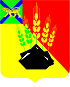 АДМИНИСТРАЦИЯ МИХАЙЛОВСКОГО МУНИЦИПАЛЬНОГО РАЙОНА ПОСТАНОВЛЕНИЕ 
15.03.2021                                         с. Михайловка                                                             № 279-паОб организации и проведении I (школьного) и II (муниципального) этапов Всероссийских спортивных соревнований школьников «Президентские состязания» и Всероссийских спортивных игр школьников «Президентские спортивные игры»на территории Михайловского муниципального районаВо исполнение Указа Президента Российской Федерации от 30 июля 2010 года № 948 «О проведении Всероссийских спортивных соревнований (игр) школьников», приказа Министерства образования и науки Российской Федерации и Министерства спорта и туризма Российской Федерации от 27 сентября 2010 года № 966/1009 «Об утверждении порядка проведения Всероссийских спортивных соревнований школьников «Президентские состязания» (далее – Президентские состязания) и порядка проведения Всероссийских спортивных игр школьников «Президентские спортивные игры» (далее – Президентские спортивные игры), в целях пропаганды здорового образа жизни, привлечения к занятиям физической культурой, развития соревновательной деятельности обучающихся по различным видам спорта, администрация Михайловского муниципального района ПОСТАНОВЛЯЕТ:1. Организовать и провести I (школьный) и II (муниципальный) этапы Всероссийских спортивных соревнований школьников «Президентские состязания» и Всероссийских спортивных игр школьников «Президентские спортивные игры» на территории Михайловского муниципального района.2. Утвердить:2.1. Положение об организации и проведении I (школьного) и II (муниципального) этапов Всероссийских спортивных соревнований школьников «Президентские состязания» на территории Михайловского муниципального района (приложение № 1).2.2. Положение об организации и проведении I (школьного) и II (муниципального) этапов Всероссийских спортивных игр школьников «Президентские спортивные игры» на территории Михайловского муниципального района (приложение № 2).2.3. Состав организационного комитета по организации и проведению                I (школьного) и II (муниципального) этапов Всероссийских спортивных соревнований школьников «Президентские состязания» и Всероссийских спортивных игр школьников «Президентские спортивные игры» на территории Михайловского муниципального района (приложение № 3).3. Руководителям общеобразовательных учреждений:3.1. Организовать и провести I (школьный) этап Всероссийских спортивных соревнований школьников «Президентские состязания» и Всероссийских спортивных игр школьников «Президентские спортивные игры» на территории общеобразовательных учреждений Михайловского муниципального района.3.2. Отчет о проведении I (школьного) этапа Всероссийских спортивных соревнований школьников «Президентские состязания» и Всероссийских спортивных игр школьников «Президентские спортивные игры» на территории общеобразовательных учреждений Михайловского муниципального района предоставить в управление по вопросам образования администрации Михайловского муниципального района в срок до 25 марта 2021 года.3.3. Обеспечить участие обучающихся во II (муниципальном) этапе Всероссийских спортивных соревнований школьников «Президентские состязания» и Всероссийских спортивных игр школьников «Президентские спортивные игры» на территории Михайловского муниципального района.3.4. Организовать подвоз обучающихся к месту проведения II (муниципального) этапа Всероссийских спортивных соревнований школьников «Президентские состязания» и Всероссийских спортивных игр школьников «Президентские спортивные игры» на территории Михайловского муниципального района.4. Муниципальной бюджетной организации дополнительного образования «ДЮСШ» с. Михайловка (Климчук А.А.):4.1. Организовать и провести II (муниципальный) этап Всероссийских спортивных соревнований школьников «Президентские состязания» и Всероссийских спортивных игр школьников «Президентские спортивные игры» на территории Михайловского муниципального района.4.2. Отчет о проведении II (муниципального) этапа Всероссийских спортивных соревнований школьников «Президентские состязания» на территории Михайловского муниципального района предоставить в управление по вопросам образования администрации Михайловского муниципального района в срок до 5 мая 2021 года.4.3. Отчет о проведении II (муниципального) этапа Всероссийских спортивных игр школьников «Президентские спортивные игры» на территории Михайловского муниципального района предоставить в управление по вопросам образования администрации Михайловского муниципального района в срок до 20 апреля 2021.4.3. Обеспечить участие медицинского работника в период проведения II (муниципального) Всероссийских спортивных соревнований школьников «Президентские состязания» и Всероссийских спортивных игр школьников «Президентские спортивные игры» на территории Михайловского муниципального района.5. Управлению по вопросам образования (Чепала А.Ф.) обеспечить участие команд-победителей II (муниципального) этапа Всероссийских спортивных соревнований школьников «Президентские состязания» и Всероссийских спортивных игр школьников «Президентские спортивные игры» на территории Михайловского муниципального района в III (краевом) этапе Всероссийских спортивных соревнований школьников «Президентские состязания» и Всероссийских спортивных игр школьников «Президентские спортивные игры».6. Муниципальному казённому учреждению «Управление по организационно-техническому обеспечению деятельности администрации Михайловского муниципального района» (Горшков А.П.) разместить настоящее постановление на официальном сайте администрации Михайловского муниципального района в информационно-коммуникационной сети Интернет.7. Контроль исполнения настоящего постановления возложить на и.о. заместителя главы администрации Михайловского муниципального района Чепала А.Ф.Глава Михайловского муниципального района –Глава администрации района                                                       В.В. АрхиповПриложение № 1УТВЕРЖДЕНОпостановлением администрации Михайловского муниципального районаот 15.03.2021 № 279-паПоложение об организации и проведении I (школьного) и II (муниципального) этапов Всероссийских спортивных соревнований школьников «Президентские состязания» на территории Михайловского муниципального районаНастоящее Положение определяет правила организации и проведения I (школьного) и II (муниципального) этапов Всероссийских спортивных соревнований школьников «Президентские состязания» на территории Михайловского муниципального района (далее – Президентские состязания), правила участия в Президентских состязаниях и определения победителей, а также их организационное обеспечение.1. Цель и основные задачи.1.1. Основная цель Президентских состязаний:- выполнение Указа Президента Российской Федерации от 30 июля 2010 года № 948 «О проведении всероссийских спортивных соревнований (игр) школьников».1.2. Основными задачами Президентских состязаний являются:- определение команд общеобразовательных учреждений, сформированных из обучающихся одного класса, добившихся наилучших результатов в физической подготовке и физическом развитии, показавших высокий уровень в спорте;- определение уровня двигательной активности обучающихся, степени их вовлеченности в систематические занятия физической культурой и спортом;- пропаганда здорового образа жизни, формирование позитивных жизненных установок, гражданское и патриотическое воспитание школьников.2. Сроки и места проведения.2.1. Президентские состязания проводятся поэтапно:1 этап (школьный) – соревнования проводятся в общеобразовательных организациях – по программе и в сроки, утвержденные образовательными организациями.2 этап (муниципальный) – 30 апреля 2021 г. в МБО ДО «ДЮСШ» 
с. Михайловка.3 этап – (региональный) 26-30 мая 2021 года в г. Арсеньев.2.2. На 2 и 3 этапе в соревнованиях участвуют обучающиеся общеобразовательных организаций - победители предыдущих этапов.4 этап (финальный) проводится в сентябре 2021 года на базе ФГБОУ ДО «Всероссийский детский центр «Орленок»» (Краснодарский край) 3. Организаторы проведения.3.1. Организаторами Президентских состязаний на школьном этапе являются руководители общеобразовательных учреждений Михайловского муниципального района.3.2. Организаторами Президентских состязаний на муниципальном этапе являются: отдел физкультурно-массовой и спортивной работы администрации Михайловского муниципального района, управление по вопросам образования администрации Михайловского муниципального района.4. Участники соревнований.В Президентских состязаниях принимают участие обучающиеся, отнесенные к основной медицинской группе для занятий физической культурой и спортом, в соответствии с рекомендациями по оказанию медицинской помощи обучающимся «Медицинский допуск несовершеннолетних к соревнованиям и спортивно-оздоровительным мероприятиям в образовательных организациях», утвержденными протоколом заседания Профильной комиссии Минздрава России по гигиене детей и подростков от 6 мая 2014 года № 4. 4.1. В Президентских состязаниях принимают участие команды обучающихся общеобразовательных учреждений Михайловского муниципального района (далее – класс-команда) 7 класс. В состав класса-команды включаются обучающиеся одного класса одного общеобразовательного учреждения.4.2. На школьном этапе Президентских состязаний в состав класса-команды входят 7 человек, в том числе 6 участников (3 юноши, 3 девушки).4.3. На муниципальном этапе Президентских состязаний принимают участие (7 класс: 2006, 2007, 2008 г.р.) классы-команды общеобразовательных учреждений в составе 7 человек (3 юноши, 3 девушки) и 1 руководитель, являющийся учителем физической культуры образовательной организации. 4.4. В краевом этапе Президентских состязаний принимают участия классы-команды победители муниципального этапа.5. Программа Президентских состязаний.5.1. Программа для участников Президентских состязаний включает в себя спортивное многоборье, творческий конкурс, теоретический конкурс, эстафетный бег.Спортивное многоборье (тесты)Бег 60 м Проводится на беговой дорожке (старт произвольный). Результат фиксируется с помощью секундомера с точностью до 0,1 сек.Бег 1000 м Выполняется с высокого старта на беговой дорожке стадиона или по пересеченной местности. Результат фиксируется с помощью секундомера с точностью до 0,1 сек.Наклон вперед из положения «сидя» Наклон вперед выполняется из исходного положения сидя на полу, ноги выпрямлены в коленях и упираются в брусок измерительной платформы, руки вперед, ладони вниз. Расстояние между ступнями не более 20 см. Выполняется 3 наклона вперед, при выполнении четвертого наклона необходимо зафиксировать кисти рук в течении 2 сек. На измерительной линейке.Во время фиксации ноги выпрямлены в коленях, пальцы рук находятся на равном расстоянии от туловища участника. Упражнение (фиксация) заканчивается по команде судьи «Есть».Подтягивание на перекладине (юноши).Выполняется из положения виса (хват сверху, ноги вместе). При сгибании рук необходимо подтянуться (подбородок выше перекладины), разгибая руки опуститься в вис. Положение виса фиксируется на 0,5 сек. Не допускается сгибание рук поочередно, рывки ногами или туловищем, вис на одной руке, остановка при выполнении очередного подтягивания.  Пауза между повторениями не более 3 сек.Участнику предоставляется одна попытка. Фиксируется количество подтягиваний при условии правильного выполнения упражнения.Подъем туловища из положения «лежа на спине» за 30 сек.Исходное положение – лежа на спине, руки за головой, пальцы в замок, ноги согнуты в коленях, ступни закреплены (партнер по команде руками фиксирует голеностопный сустав участника, выполняющего упражнение). Фиксируется количество выполненных упражнений (подъем туловища из положения лежа до касания локтями коленей) в одной попытке 30 секунд. Во время выполнения упражнения не допускается подъем и смещение таза. Касание мата всей спиной, в том числе лопатками – обязательно. Прыжок в длину с места Выполняется одновременным отталкиванием двумя ногами. Длина прыжка измеряется в сантиметрах от линии отталкивания до ближней точки касания ногами или любой частью тела. Участнику предоставляется три попытки. В зачет идет результат лучшей попытки.Сгибание и разгибание рук в упоре лежа (отжимание) (девушки)Исходное положение - упор лежа. Голова, туловище и ноги составляют прямую линию. Сгибание рук выполняется до касания грудью предмета высотой не боле 5 см, не нарушая прямой линии тела, а разгибание производится до полного выпрямления рук при сохранении прямой линии тела. Дается одна попытка. Пауза между повторениями не более 3 сек. Фиксируется количество отжиманий при условии правильного выполнения упражнения.Участнику класс-команды, который не смог закончить выступление в спортивном многоборье (тестах) по уважительной причине (болезни, травме и т.п.), начисляются очки, показанные участником, занявшим последнее место в пропущенном виде.Эстафетный бегСостав команды: 3 юноши, 3 девушки.Результат, показанный классом-командой, фиксируется с точностью 0,1 сек. по ручному секундомеру.6. Условия подведения итогов 6.1. В соревнованиях разыгрывается общекомандное первенство.6.2. Командное первенство в спортивном многоборье (тестах) определяется по суммарному показателю 4 лучших результатов (2 юноши, 2 девушки).При равенстве очков у двух или более классов-команд, преимущество получает класс-команда, набравший большую сумму очков в беге на 1000 м.7. Финансирование Президентских состязанийФинансирование Президентских состязаний осуществляется за счет администрации Михайловского муниципального района, отдела физкультурно-массовой и спортивной работы.8. Награждение Классы-команды, занявшие 1-3 места в муниципальном этапе награждаются кубками, грамотами и медалями за счет администрации Михайловского муниципального района, отдела физкультурно-массовой и спортивной работы.9. Обеспечение безопасности участников.Соревнования проводятся в соответствии с Регламентом по организации и проведению официальных физкультурных и спортивных мероприятий на территории Российской Федерации в условиях сохранения рисков распространения COVID – 19, утвержденным Минспортом России и Роспотребнадзором (с изменениями и дополнениями).Итоговые протоколы, фото и видеоматериалы проведения школьного этапа должны быть размещены на официальных сайтах общеобразовательных организаций, муниципального этапов – на сайтах органов исполнительной власти муниципального образования, осуществляющих управление в сфере образования и в области физической культуры и спорта.Приложение № 2УТВЕРЖДЕНОпостановлением администрации Михайловского муниципального районаот 15.03.2021 № 279-паПоложение об организации и проведении I (школьного) и II (муниципального) этапов Всероссийских спортивных игр школьников «Президентские спортивные игры» на территории Михайловского муниципального районаНастоящее положение определяет правила организации и проведения Всероссийских спортивных игр школьников «Президентские спортивные игры» на территории Михайловского муниципального района (далее – Президентские спортивные игры), правила участия в Президентских спортивных играх и определения победителей и призеров, а также их организацию. 1. Цель и основные задачи Основная цель Президентских спортивных игры:- выполнение Указа Президента Российской Федерации от 30 июля 2010 года, № 948 «О проведении всероссийских спортивных соревнований (игр) школьников».Основными задачами Президентских состязаний являются:- определение команд общеобразовательных учреждений, сформированных из обучающихся одного класса, добившихся наилучших результатов в физкультурно-спортивной деятельности, показавших высокий уровень знаний в области физической культуры и спорта и творческие способности;- определение уровня двигательной активности обучающихся;- пропаганда здорового образа жизни, формирование позитивных жизненных установок, гражданское и патриотическое воспитание школьников;- формирование команды для участия в региональном этапе.2. Сроки и место проведенияПрезидентские спортивные игры проводятся в четыре этапа: 1 этап (школьный): март 2021 года в общеобразовательных организациях. 2 этап (муниципальный): март-апрель в МБО ДО «ДЮСШ» с. Михайловка – по программе и в сроки, утверждённые организатором 2 этапа (апрель).3 этап (краевой): 12-16 мая 2021 года в г. Арсеньев На 2 и 3 этапе в соревнованиях участвуют обучающиеся общеобразовательных организаций - победители предыдущих этапов.3. Руководство проведением 3.1. Организаторами на школьном этапе являются руководители общеобразовательных учреждений.3.2. Организаторами Президентских состязаний на муниципальном этапе являются: отдел физкультурно-массовой и спортивной работы администрации Михайловского муниципального района, управление по вопросам образования администрации Михайловского муниципального района.Участники соревнованийВ Президентских спортивных играх принимают участие обучающиеся, отнесенные к основной медицинской группе для занятий физической культурой и спортом, в соответствии с рекомендациями по оказанию медицинской помощи обучающимся «Медицинский допуск несовершеннолетних к соревнованиям и спортивно-оздоровительным мероприятиям в образовательных организациях», утвержденными протоколом заседания Профильной комиссии Минздрава России по гигиене детей и подростков от 6 мая 2014 года №4. В I этапе Президентских спортивных игр принимают участие обучающиеся общеобразовательных учреждений 2006-2007 г.р. (далее – команда-школа).Во II этапе принимают участие команды-школы, сформированные из обучающихся, показавших лучшие результаты на I этапе. В состав команды-школы входят 14 человек, в том числе: 12 участников (6 юношей, 6 девушек) обучающиеся одной общеобразовательной организации, зачисленные в данный класс до 1 января 2021 года и 2 руководителя. Один из руководителей должен являться учителем физической культуры общеобразовательной организации. 5. Программа Президентских спортивных игрКаждая команда школы должна принять участие во всех видах программы с обязательным участием команды девушек и юношей.Один участник команды может принимать участие только в одном из следующих видах программы: настольный теннис или баскетбол 3х3.Баскетбол 3х3Соревнования проводятся в соответствии с правилами вида спорта «баскетбол», утвержденными Минспортом России.Соревнования командные, проводятся раздельно среди юношей и девушек. Состав команды 4 человека (3 игрока на площадке, 1 запасной). Игра проводится на половине баскетбольной площадки.Основное время игры составляет 8 минут (только последняя минута – «чистое время», остальное – время «грязное»). В игре должны быть задействованы все 4 игрока команды. В случае равного счета по истечении 8 минут, игра продолжается до первого заброшенного мяча. Волейбол.Соревнования проводятся в соответствии с правилами вида спорта «волейбол», утвержденными Минспортом России.Соревнования командные, проводятся раздельно среди юношей и девушек. Состав каждой команды не менее 6 человек. Высота сетки определяется согласно правилам вида спорта волейбол с учетом возраста участников.Соревнования проводятся: на групповом этапе из трех партий до 15 очков, на финальных этапах, начиная с 4 финала – их трех партий, первые две партии до 21 очка, третья – до 15 очков. Разрыва в 2 очка по окончании партий нет.Настольный теннис.Соревнования командные, проводятся раздельно среди юношей и девушек. Состав команды 6 человек (3 юноши и 3 девушки). Личные встречи проходят на большинство из трех партий (до двух побед). Порядок встреч: 1) А-Х; 2) В-Y; 3) С-Z. Расстановка игроков команды «по силам» производится на усмотрение руководителя команды. После трех сыгранных одиночных встреч подводится итог командного матча согласно результатам одиночных матчей. Итог командной игры может быть 2:0 или 2:1. Участники должны иметь собственные ракетки.Легкая атлетика.Соревнования командные проводятся раздельно среди девушек и юношей в соответствии с правилами вида спорта «легкая атлетика», утвержденными Минспортом России. Состав команды 12 человек (6 юношей, 6 девушек). Каждый участник команды принимает участие во всех видах программы. Соревнования проводятся по двум видам: легкоатлетическое многоборье и легкоатлетическая эстафета.Легкоатлетическое многоборье:Бег 60 м (юноши, девушки 2006-2007 г.р.);Бег 800 м (юноши) - выполняется на беговой дорожке с высокого старта.Бег 600 м (девушки) - выполняется на беговой дорожке с высокого старта.Прыжок в длину (юноши, девушки) – выполняется с разбега; участнику предоставляется три попытки, результат определяется по лучшей попытке.Метание мяча (юноши, девушки) – выполняется с разбега; каждому участнику предоставляется три попытки, мяч для метания (140 г).Легкоатлетическая эстафета: 100 м +200 м +300 м +400 м (4 юноши и 4 девушки).Место команды в легкоатлетическом многоборье определяется по наибольшей сумме очков 5 лучших результатов (раздельно у юношей и девушек). При равенстве очков у двух и более команд, преимущество получает команда, набравшая большую сумму очков в беге на 800 метров у юношей и 600 метров у девушек. Командное первенство в легкой атлетике определяется по наименьшей сумме мест в легкоатлетическом многоборье и эстафете (раздельно у юношей и у девушек). В случае, если у двух и более команд будет одинаковая сумма мест, высшее место занимает команда, показавшая лучший результат в легкоатлетическом многоборье у юношей и девушек.6. Условия подведения итоговПобедитель и призеры 2 этапа Президентских игр в общекомандном зачете определяются по наименьшей сумме мест, занятых командами-школами в обязательных видах программы. При равенстве данного показателя преимущество получает команда – школа имеющая наибольшее количество первых, вторых, третьих и т.д. мест, занятых в командных зачетах по видам программы.7. Награждение Команды, занявшие 1-3 места в общекомандном первенстве, награждаются грамотами управления по вопросам образования администрации Михайловского муниципального района.8. Условия финансированияРасходы по организации и проведению I (школьный) и II (муниципальный) этапов Президентских спортивных игр обеспечивают командирующие организации. 9. Обеспечение безопасности участников.Соревнования проводятся в соответствии с Регламентом по организации и проведению официальных физкультурных и спортивных мероприятий на территории Российской Федерации в условиях сохранения рисков распространения COVID – 19, утвержденным Минспортом России и Роспотребнадзором (с изменениями и дополнениями).Итоговые протоколы, фото и видеоматериалы проведения школьного этапа должны быть размещены на официальных сайтах общеобразовательных организаций, муниципального этапов – на сайтах органов исполнительной власти муниципального образования, осуществляющих управление в сфере образования и в области физической культуры и спорта.Приложение № 3УТВЕРЖДЁНпостановлением администрации Михайловского муниципального районаот 15.03.2021 № 279-паСостав организационного комитета по организации и проведению I (школьного) и II (муниципального) этапов Всероссийских спортивных соревнований школьников «Президентские состязания» и Всероссийских спортивных игр школьников «Президентские спортивные игры» на территории Михайловского муниципального района№п/пВид программыКоличество участниковКоличество участниковКоличество участниковКоличество участниковФорма участияФорма участия№п/пВид программыюношидевушкидевушки1Спортивное многоборье (тесты)3 (класс- команда)3 (класс- команда)3 (класс- команда)3 (класс- команда)Лично-команднаяЛично-командная2Творческий конкурс2-3 (класс- команда)2-3 (класс- команда)2-3 (класс- команда)2-3 (класс- команда)команднаякомандная3Теоретический конкурс3 (класс- команда)3 (класс- команда)3 (класс- команда)3 (класс- команда)команднаякомандная4Эстафетный бег3 (класс- команда)3 (класс- команда)3 (класс- команда)3 (класс- команда)команднаякоманднаяЭтапы1600м – девушка2600м – юноша3200м – девушка4200м – юноша№ п/пВид программыДата проведенияКоличество участниковКоличество участников№ п/пВид программыДата проведенияюношидевушки1.Баскетбол 3х309.04.2021 г.442.Волейбол 02.04.2021 г.663.Настольный теннис09.04.2021 г.334.Легкая атлетика16.04.2021 г.66Чепала Алена Федоровна, и.о. заместителя главы администрации Михайловского муниципального района председатель оргкомитетаТалызина Анастасия Владимировна, заместитель начальника управления по вопросам образования администрации Михайловского муниципального районазаместитель председателяорг. комитетаСизарева Ольга Николаевна, главный специалист МКУ «МСО ОУ» Михайловского муниципального районасекретарь оргкомитетаЮркасов Леонид Александрович, начальник отдела физической культуры и спорта администрации Михайловского муниципального районачлен оргкомитетаКлимчук Альберт Александрович, директор МБО ДО «ДЮСШ» с. Михайловкачлен оргкомитетаИсаков Евгений Геннадьевич, учитель физической культуры МБОУ СОШ им. А.И. Крушанова с. Михайловкачлен оргкомитета